      Curriculum Vitae         Full name: Tran Thi Le Trang          Email: letrang@ntu.edu.vnDepartment of Fisheries BiologyInstitute of AquacultureNha Trang University02 Nguyen Dinh Chieu St., Nha Trang City, VietnamEDUCATIONMaster of Aquaculture (2008-2010)Laboratory of Burapha University (Norad Project)Bachelor of Biology (2003-2007)Laboratory of Dalat Nuclear Research Institute RESEARCH INTERESTSAquacultureMicro-algae cultivationClownfish breedingRESEARCH EXPERIENCEMicro-algae cultivationProject: Studies of mass production of Spirulina platensis (Geitler, 1925) in seawater, Ministry of Education and Training from 2014-2016 (Leader)Clownfish breedingProject: Studies of breeding of Amphiprion percula (Lacepede, 1802), Ministry of Education and Training from 2014-2016 (Coordinator)TEACHING RESPONSIBILITY  Undergraduate: Aquatic plant, General BiologyPUBLICATIONS and PRESENTATIONSTran Thi Le Trang, Saowapa Sawatpera, 2012. Overview of the scientific basis and weaning ability in larvae culture for clownfish (Amphiprion spp.). Journal of Marine Science and Technology. 3: 77-86; Tran Thi Le Trang, 2013. Effect of nitrogen on growth, protein and lipid content of Spirulina platensis (Geitler, 1925) in seawater. Journal of Science. Can Tho University. 26: 80-87; Tran Thi Le Trang, Tran Văn Dung, 2013. Effect of phosphorus on growth, protein and lipid content of Spirulina platensis (Geitler, 1925) in seawater. Journal of Science and Technology. 7: 58-63; Tran Thi Le Trang, Tran Văn Dung, 2013. Effect of initial density and light regime on the growth of Spirulina platensis (Geitler, 1925) in seawater. Journal of Agriculture and Rural Development. 11(1): 78-82;Tran Thi Le Trang, 2014. Effect of salinity on growth and chemical composition of Thalassiosira pseudonana (Hasle & Heimdal, 1970). Journal of Biology. 36(1): 220-224 ;Tran Thi Le Trang, 2014. Acclimation, preservation and mass culture of Spirulina platensis (Geitler, 1925) in seawater. International Conference on Aquaculture and Environment: A focus in the Mekong Delta, Viet Nam. April 3-5, 2014. Can Tho University. Can Tho city. Viet Nam.Trang Si Trung, Nguyen Thi Khanh Huyen, Nguyen Cong Minh, Tran Thi Le Trang & Nguyen The Han, 2016. Optimization and Harvesting of Microalgal Thalassiosira peseudonana Biomass Using Chitosan Prepared from Shrimp Shell Waste. Asian Journal of Agricultural Research. 10(5): 162-174;Tran Thi Le Trang, 2016. Growth phases and chemical composition of Spirulina platensis (Geitler, 1925) cultured biomass in freshwater and seawater. Journal of Science and Technology. Thai Nguyen University.  149(4): 131-136;Tran Thi Le Trang, 2016. Effect of salinity and pH on growth, protein, lipid and carbohydrate content of Thalasiossira pseudonana (Hasle & Heimdal, 1970). Journal of Agriculture and Rural Development;Tran Van Dung, Tran Thi Le Trang, 2017. Effect of the weaning time  on Amphiprion percula (Lacepede, 1802) larvae culture. Journal of Agricultural Science. 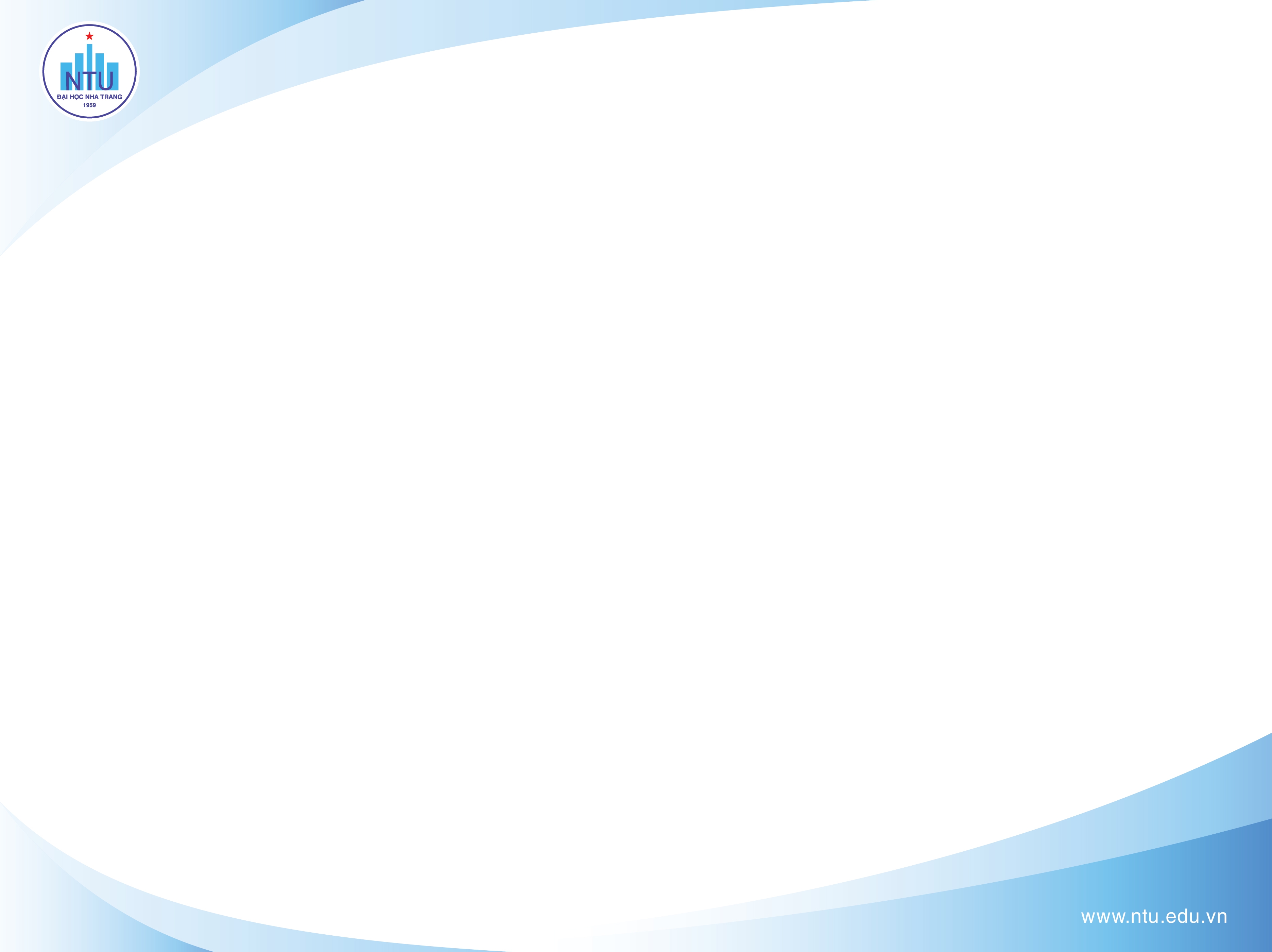 